Scenariusz zajęć w klasie ITemat: Pruszków – moje miasto.Czas realizacji: 2-3 godziny lekcyjneTreści nauczania – wymagania szczegółowe zawarte w podstawie programowej:Uczeń:korzysta z informacji: uważnie słucha wypowiedzi i korzysta z przekazywanych informacji;  rozumie sens kodowania oraz dekodowania informacji; odczytuje uproszczone rysunki, piktogramy, znaki informacyjne, zna wszystkie litery alfabetu;recytuje wiersze;tworzy wypowiedzi: w formie ustnej i pisemnej: kilkuzdaniową wypowiedź; dobiera właściwe formy komunikowania się w różnych sytuacjach społecznych, uczestniczy w rozmowach: zadaje pytania, udziela odpowiedzi, prezentuje własne zdanie i formułuje wnioski; poszerza zakres słownictwa i struktur składniowych;pisze czytelnie i estetycznie (przestrzega zasad kaligrafii), dba o poprawność gramatyczną, ortograficzną oraz interpunkcyjną,;wykonuje śpiewanki i rymowanki; śpiewa z pamięci hymn narodowy;określa swoją przynależność kulturową poprzez kontakt z, zabytkami i z tradycją w środowisku rodzinnym, szkolnym i lokalnym; uczestniczy w życiu kulturalnym tych środowisk, wie o istnieniu placówek kultury działających na ich rzecz;podejmuje działalność twórczą, posługując się środkami wyrazu plastycznego ;zna najbliższą okolicę, jej ważniejsze obiekty, tradycje; potrafi wymienić status administracyjny swojej miejscowości (wieś, miasto); wie, jakiej jest narodowości; wie, że mieszka w Polsce, a Polska znajduje się w Europie; zna symbole narodowe (barwy, godło, hymn narodowy);zapisuje cyframi i odczytuje liczby w zakresie 1000;dodaje i odejmuje liczby w zakresie 100.Cele ogólneBudzenie świadomości przynależności społecznej (do wspólnoty narodowej i wspólnoty mieszkańców Pruszkowa).Rozwijanie ciekawości w poznawaniu najbliższego otoczenia.Kształtowanie postawy poszanowania kultury własnego miasta.Cele operacyjneUczeń:dodaje i odejmuje liczby w zakresie 20,rozpoznaje symbole narodowe,śpiewa hymn narodowy,recytuje wiersz,uczestniczy w rozmowie na temat swojej miejscowości: korzysta z podawanych informacji, buduje kilkuzdaniową wypowiedź, udziela odpowiedzi na pytania, prezentuje własne zdanie,wskazuje Warszawę i Pruszków na mapie Polski,rozpoznaje i nazywa wybrane obiekty Pruszkowa,układa zdania z rozsypanek wyrazowych,pisze czytelnie i estetycznie,układa i wykonuje prostą śpiewankę o Pruszkowie,wykonuje prace plastyczne: Mój dom – Polska, Mój dom – Pruszków.Metody: podająca, oglądowa, zajęć praktycznychFormy pracy: zbiorowa, indywidualna, grupowaŚrodki dydaktyczne: karty pracy, kartoniki z literami na tablicę (POLSKA, PRUSZKÓW) mapa Polski, slajdy o Pruszkowie (prezentacja PowerPoint), strony internetowe: www.youtube.com/watch?v=FJ83BRqFPBA, www.pruszkow.plPRZEBIEG ZAJĘĆPowitanie w kręgu – Iskierka przyjaźniRozwiązanie działań matematycznych (KARTA PRACY NR 1) – odkrycie tematu zajęć – wynikom działań przyporządkowane są litery - na tablicy pojawiają się napisy POLSKA, PRUSZKÓWUtrwalenie znajomości symboli narodowychRozpoznanie, które dziecko jest z Polski (slajd nr 1 i nr 2), opisanie flagi i godła Polski,Śpiewanie fragmentu hymnu narodowegoNauka na pamięć fragmentu wiersza Władysława Bełzy - Kto ty jesteś? (można wykorzystać stronę internetową www.youtube.com/watch?v=FJ83BRqFPBA)Dzieci prezentują wiersz w parach, jak rozmowę Kto ty jesteś?Polak mały.Jaki znak twój?Orzeł biały.Gdzie ty mieszkasz?Między swymi.W jakim kraju?W polskiej ziemi.Praca z mapą:Przypomnienie znaczenia kolorów na mapie,Wskazanie Wisły, Warszawy i PruszkowaKarta pracy nr 2: Polska –dom wszystkich Polaków (kolorowanie flagi i godła, przyklejenie ich na schemacie domu, zaznaczenie Wisły, Warszawy i Pruszkowa na mapie konturowej, ułożenie zdań z rozsypanki wyrazowej, pisanie zdań).Poznanie symboli miasta Pruszków: pokaz i omówienie herbu i flagi.Rozmowa o Pruszkowie, pokaz slajdów, informacje.Karta pracy nr 3 Pruszków to nasz wspólny dom (kolorowanie flagi i herbu miasta, ilustrowanie wybranych miejsc i obiektów miasta, układanie zdań z rozsypanki wyrazowej, pisanie zdań).Układanie śpiewanki o Pruszkowie, która zawiera odpowiedzi na pytanie: Dlaczego „fajnie” jest w Pruszkowie?Dlaczego „fajnie” jest w Pruszkowie?Uczniowie podzieleni na dwie grupy odpowiadają:Ilustrowanie obiektów Pruszkowa (na karcie pracy nr 3) można zadać jako pracę domową.Do śpiewanki o Pruszkowie można wykorzystać melodię piosenki „Niedziela będzie dla nas” zespołu Niebiesko – Czarni (http://ising.pl/wojciech-korda-and-niebiesko-czarni-niedziela-bedzie-dla-nas-piosenka). 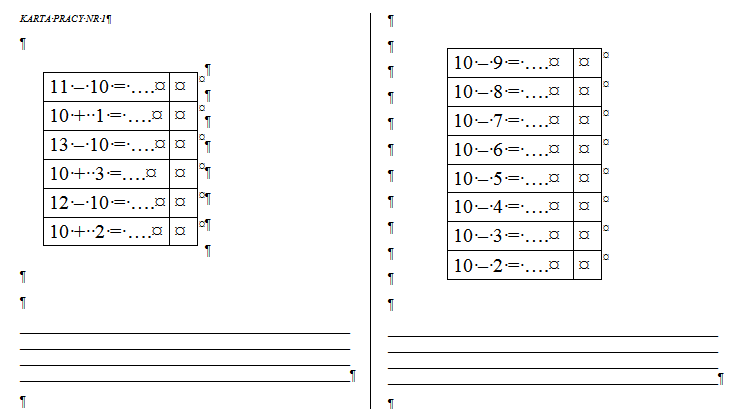 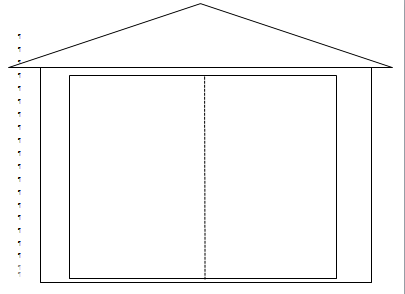 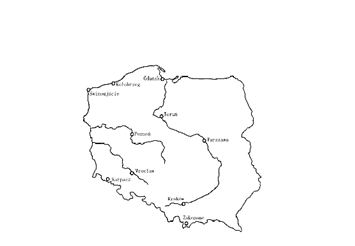 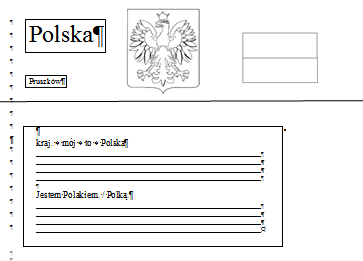 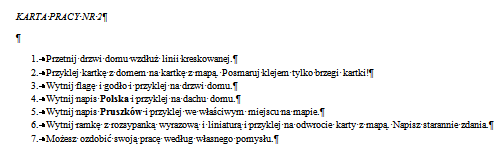 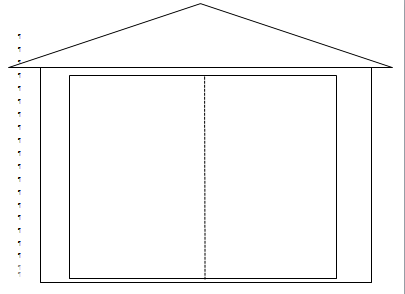 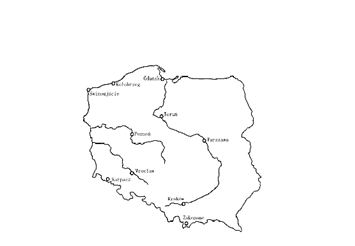 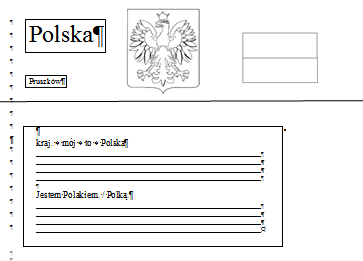 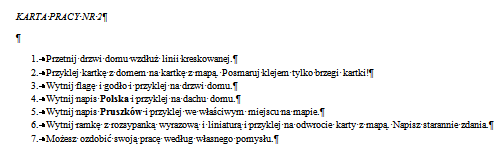 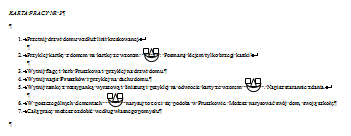 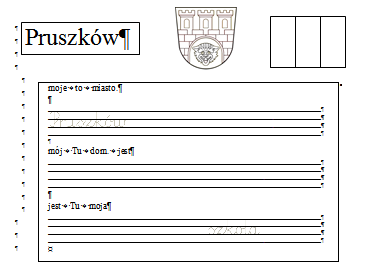 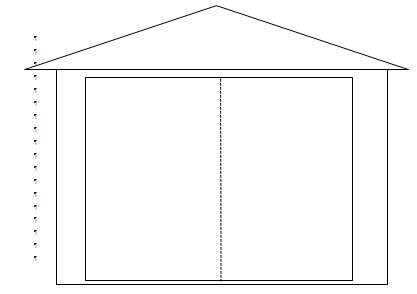 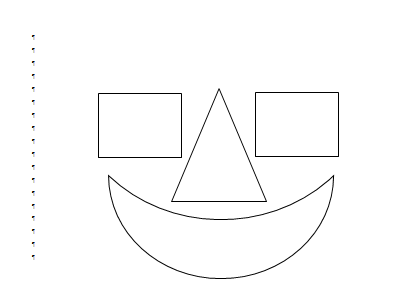 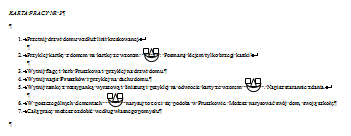 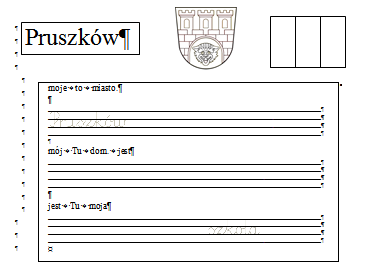 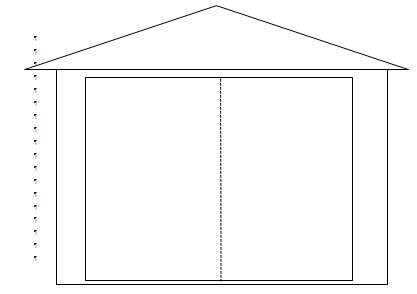 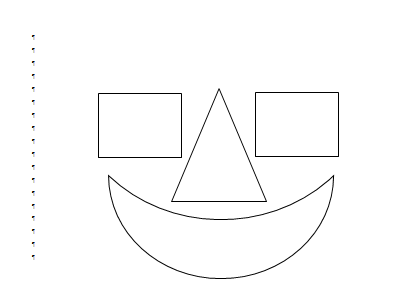 111313212POLSKA12345678PRUSZKÓWBo w Pruszkowie …Bo w Pruszkowie jest wesoło                                   tu są place zabawBo w Pruszkowie …Bo w Pruszkowie jest zielono                                   tu są piękne parkiBo w Pruszkowie …Bo w Pruszkowie są zabytki                                   warto je zobaczyćBo w Pruszkowie …Bo w Pruszkowie można pływać                                   tu jest basen KapryBo w Pruszkowie …Można jeździć na rowerze                                   tu jest tor kolarskiBo w Pruszkowie …Bo w Pruszkowie w piłkę zagrasz                                   na stadionie „Znicza”Bo w Pruszkowie …Bo w Pruszkowie mam kolegów                                   tu jest moja szkołaBo w Pruszkowie …Bo w Pruszkowie jest mój domek                                   jest moja rodzinaA gdy czasem wyjadęA gdy czasem wyjadęto i tak tu wracamto i tak tu wracam